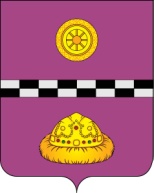            ПОСТАНОВЛЕНИЕот 06 июля 2022 г.		 	                                                       № 253В связи с приведением в соответствие с требованиями действующего законодательства, ПОСТАНОВЛЯЮ:Внести    в   постановление  от 08.07.2016   № 254   «Об утверждении   порядка проведения антикоррупционной экспертизы нормативных правовых актов и проектов нормативных правовых актов органов местного самоуправления муниципального образования муниципального района «Княжпогостский», муниципальных образований сельских поселений, расположенных в границах муниципального образования муниципального района «Княжпогостский», и их должностных лиц» следующие изменения:1.1. Пункт 9 Порядка проведения антикоррупционной экспертизы нормативных правовых актов и проектов нормативных правовых актов органов местного самоуправления муниципального образования муниципального района «Княжпогостский», муниципальных образований сельских поселений, расположенных в границах муниципального образования муниципального района «Княжпогостский», и их должностных лиц (приложение к постановлению) изложить в следующей редакции: «9. Проведение антикоррупционной экспертизы нормативных правовых актов осуществляется при проведении правовой экспертизы мониторинга их применения в соответствии с планом проведения антикоррупционной экспертизы на соответствующий календарный год (далее - План), утверждаемым ежегодно, не позднее 15 февраля, руководителем соответствующего органа местного самоуправления. Сроки проведения антикоррупционной экспертизы определяются соответственно органом местного самоуправления самостоятельно.»2. Контроль за исполнением настоящего постановления возложить                              на начальника управления правовой и кадровой работы администрации муниципального района «Княжпогостский» И.А. Райкова.3. Настоящее постановление вступает в силу со дня принятия.                                    
Исполняющий обязанностируководителя администрации                                                               М.В. Ховрин